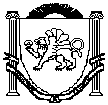 Администрация Васильевского сельского поселенияБелогорского района  Республики Крым          ПОСТАНОВЛЕНИЕ«25» августа 2021 года                                                                                               № 201Об утверждении Порядка привлечения остатков средств на единый счет бюджета муниципального образованияВасильевское сельское поселение Белогорского района Республики Крыми возврата привлеченных средствВ соответствии со статьёй 236.1 Бюджетного кодекса Российской Федерации, постановлением Правительства Российской Федерации от 30 марта 2020 года № 368 «Об утверждении Правил привлечения Федеральным казначейством остатков средств на единый счет федерального бюджета и возврата привлеченных средств и общих требований к порядку привлечения остатков средств на единый счет бюджета субъекта Российской Федерации (местного бюджета) и возврата привлеченных средств», Законом Республики Крым от 21.08.2014 № 54-ЗРК   «Об основах местного самоуправления в Республике Крым»:1.  Утвердить прилагаемый Порядок привлечения остатков средств на единый счет бюджета муниципального образования  Васильевское сельское поселение Белогорского района Республики Крым и возврата привлеченных средств  (далее – Порядок).2. Настоящее постановление вступает в силу с момента подписания и подлежит размещению на официальном сайте муниципального образования  Васильевское сельское поселение Белогорского района Республики Крым http://васильевка-адм.рф.       3. Контроль за исполнением настоящего постановления оставляю за собой.Председатель Васильевского сельского совета-глава администрации Васильевского сельского поселения                                                   Франгопулов В.Д.Приложение                                                                                                                                                        к постановлению       администрацииВасильевского сельского поселенияБелогорского района Республики Крымот  «25»августа 2021 № 201Порядокпривлечения остатков средств на единый счет бюджета муниципального образования Васильевское сельское поселение Белогорского района Республики Крым и возврата привлеченных средствОбщие положенияНастоящий Порядок разработан в соответствии со статьей 236.1 Бюджетного кодекса Российской Федерации и определяет правила привлечения остатков средств на единый счет бюджета муниципального образования Васильевское сельское поселение Белогорского района Республики Крым и возврата привлеченных средств.В настоящем Порядке применяются следующие термины и понятия:единый счет бюджета муниципального образования Васильевское сельское поселение Белогорского района Республики Крым - казначейский счет, открытый администрации Васильевского сельского поселения Белогорского района Республики Крым (далее – финансовый   орган), в Управлении Федерального казначейства по Республике Крым (далее - УФК по Республике Крым) для осуществления и отражения операций с денежными средствами по поступлениям в бюджет муниципального образования Васильевское сельское поселение Белогорского района Республики Крым и перечислениям из бюджета муниципального образования Васильевское сельское поселение Белогорского района Республики Крым (далее - местный бюджет);казначейский счет для осуществления и отражения операций с денежными средствами бюджетных и автономных учреждений - казначейский счет, открытый финансовому органу в УФК по Республике Крым для осуществления и отражения операций с денежными средствами, поступающими муниципальным бюджетным и автономным учреждениям муниципального образования Васильевское сельское поселение Белогорского район Республики Крым;казначейский счет для осуществления и отражения операций с денежными средствами юридических лиц, не являющихся участниками бюджетного процесса, бюджетными и автономными учреждениями - казначейский счет, открытый финансовому органу в УФК по Республике Крым для осуществления	и отражения операций	с денежными средствами, поступающими юридическим лицам, не являющимся участниками бюджетного процесса муниципального образования Васильевское сельское поселение Белогорского район  Республики Крым, бюджетными и автономными учреждениями,  источником финансового обеспечения которых являются средства районного бюджета;казначейский счет для осуществления и отражения операций с денежными средствами, поступающими во временное распоряжение, - казначейский счет, открытый финансовому органу в УФК по Республике Крым для осуществления и отражения	операций с	денежными средствами, поступающими во временное распоряжение получателей средств районного бюджета.3.	Настоящий Порядок устанавливает порядок:а) привлечения финансовым органом остатков средств на единый счет местного бюджета за счет:       средств на казначейских счетах для осуществления и отражения операций с денежными средствами муниципальных бюджетных и автономных учреждений;       средств на казначейских счетах для осуществления и отражения операций с денежными средствами юридических лиц, не являющихся участниками бюджетного процесса, бюджетными и автономными учреждениями;       средств на казначейских счетах для осуществления и отражения операций с денежными средствами, поступающими во временное распоряжение получателей средств местного бюджета;б) возврата с единого счета местного бюджета средств, указанных в абзацах втором-четвертом подпункта «а» настоящего пункта на казначейские счета, с которых они были ранее перечислены.4. Финансовый орган осуществляет учет средств в части сумм:а) поступивших на единый счет местного бюджета с казначейских счетов;б) перечисленных с единого счета местного бюджета на казначейские счета, с которых они были ранее перечислены.II.	Условия и порядок привлечения остатков средств на единый счет районного бюджета 5.	Финансовый орган обеспечивает привлечение остатков средств на казначейских счетах для осуществления и отражения операций с денежными средствами бюджетных и автономных учреждений, казначейских счетах для осуществления и отражения операций с денежными средствами юридических лиц, не являющихся участниками бюджетного процесса, бюджетными и автономными учреждениями, казначейских счетах для осуществления и отражения операций с денежными средствами, поступающими во временное распоряжение получателей средств районного бюджета, сложившихся после исполнения распоряжений о совершении казначейских платежей, представленных соответствующими  участниками системы казначейских платежей в случае прогнозирования временного кассового разрыва на едином счете районного бюджета и в сроки, установленные правилами организации и функционирования системы казначейских платежей в соответствии со статьей 242.7 Бюджетного кодекса Российской Федерации.Привлечение остатков средств осуществляется в объеме, обеспечивающем достаточность средств на соответствующем казначейском счете для осуществления в рабочий день, следующий за днем привлечения средств на единый счет районного бюджета, выплат с указанного счета на основании распоряжений о совершении казначейских платежей.6.	Финансовый орган по состоянию на 15.00 часов текущего рабочего дня                (в дни, непосредственно предшествующие выходным и нерабочим праздничным дням, - по состоянию на 14.00 часов) выполняет расчет объема средств, привлекаемых с казначейских счетов для осуществления и отражения операций с денежными средствами бюджетных и автономных учреждений, с казначейских счетов для осуществления и отражения операций с денежными средствами юридических лиц, не являющихся участниками бюджетного процесса, бюджетными и автономными учреждениями, с казначейских счетов для осуществления и отражения операций с денежными средствами, поступающими во временное распоряжение получателей средств районного бюджета, по следующей формуле:Опр = Оксч – Ктекрд – Кслрд , где:Опр - объем привлекаемых средств с казначейских счетов: - для осуществления и отражения операций с денежными средствами бюджетных и автономных учреждений, - для осуществления и отражения операций с денежными средствами юридических лиц, не являющихся участниками бюджетного процесса, бюджетными и автономными учреждениями, - для осуществления и отражения операций с денежными средствами, поступающими во временное распоряжение получателей средств районного бюджета (далее – соответствующие казначейские счета);Оксч - остаток средств на соответствующих казначейских счетах;Ктекрд - сумма выплат с соответствующих казначейских счетов, рассчитанная на основании	представленных участниками системы казначейских платежей распоряжений о совершении казначейских платежей, подлежащих исполнению в течение текущего рабочего дня;Кслрд - сумма выплат с соответствующих казначейских счетов, рассчитанная на основании	представленных участниками системы казначейских платежей распоряжений о совершении казначейских платежей, подлежащих исполнению в течение рабочего дня, следующего за днем привлечения средств на единый счет местного бюджета.В случае, если по соответствующему казначейскому счету значение «Опр» имеет отрицательное значение, привлечение остатков средств на единый счет местного бюджета с соответствующих казначейских счетов не требуется.7.	Распоряжения о совершении казначейских платежей на перечисление привлекаемого объема средств с соответствующих казначейских счетов на единый счет местного бюджета предоставляются финансовым органом в УФК по Республике Крым не позднее 16.00 часов текущего рабочего дня (в дни, непосредственно предшествующие выходным и нерабочим праздничным дням, - до 15.00 часов).                   III.	Условия и порядок возврата средств, привлеченных на единый счет местного бюджета 8.	Финансовый орган осуществляет возврат привлеченных средств на казначейские счета, с которых они были ранее перечислены, не позднее второго рабочего дня, следующего за днем приема к исполнению распоряжений о совершении казначейских платежей участников системы казначейских платежей, а также при завершении текущего финансового года, но не позднее последнего рабочего дня текущего финансового года.Объем средств, подлежащих возврату на соответствующие казначейские счета, определяется исходя из остатка средств на едином счете местного бюджета с учетом прогноза перечислений с единого счета бюджета и необходимости обеспечения перечислений с соответствующих казначейских счетов.9. Перечисление средств с единого счета местного бюджета на соответствующий казначейский счет осуществляется финансовым органом в пределах суммы, не превышающей разницу между объемом средств, поступивших с соответствующего казначейского счета на единый счет местного бюджета, и объемом средств, перечисленных с единого счета местного бюджета на соответствующий казначейский счет в течение текущего финансового года.Председатель Васильевского сельского совета-глава администрации Васильевского сельского поселения                                                        Франгопулов В.Д.